JIB: 4402522740000; PDV: 402522740000 057-0-Reg-11-001300; Matični broj: 11011225 NLB RAZVOJNA BANKA BANJA LUKA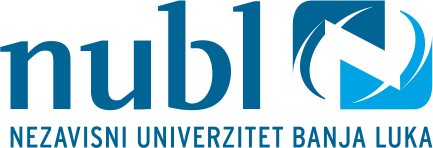 Žiro račun: 562-099-80668315-73 IBAN: BA395620998085175728 SWIFT CODE: RAZBBA22FAKULTET: 	( nastavnik – akademsko zvanje, ime i prezime, uža naučna oblast )Broj : 	- 01/ 		 Dana : 		. godine.Na osnovu člana 71. stav 6. Pravila o studiranju na prvom i drugom ciklusu studija Nezavisnog univerziteta Banja Luka, broj: 71-1-021-2/16 od 04.02.2016. godine, d a j e m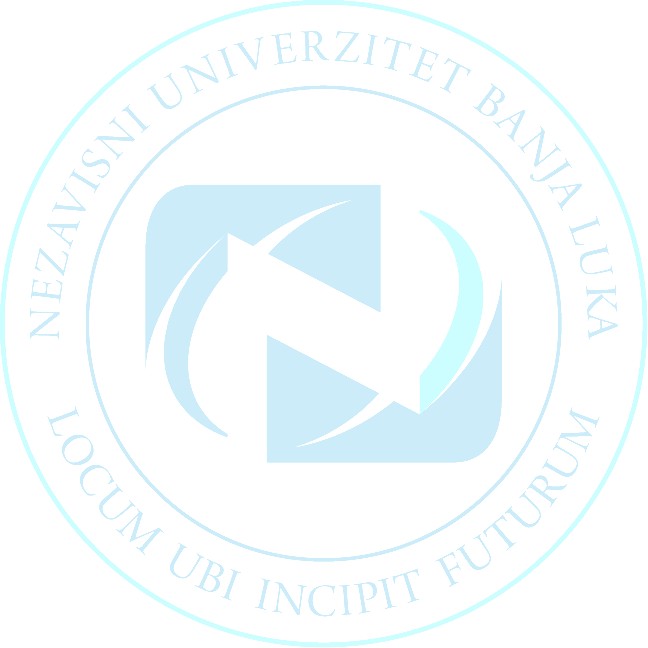 M  I  Š  LJ  E  NJ Eo podobnosti teme završnog-master radaIme i prezime studenta :  	Broj indeksa :  	Naziv predložene teme završnog-master rada :  	Na osnovu izvršenog uvida u Prijavu teme završnog-master rada, priloge koji su dostavljeni uz prijavu, posebno obrazloženja teme završnog rada, kao i neposrednog razgovora sa kandidatom o predloženoj temi i istraživanju, c i j e n i mI   Da je predložena tema završnog-master rada  	 	, kandidata 		, podobna za samostalno naučno istraživanje.DOSTAVLJENO :KandidatuDekanuU dosije kandidataa/a( akademsko zvanje, ime i prezime nastavnika)Veljka Mlađenovića 12e; 78000 Banja Luka, RS/BiH Tel.: +387 51 456 600; Fax.:+387 51 456 602web: www.nubl.org; e-mail: info@nubl.org